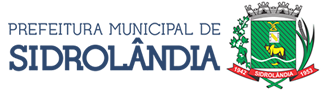 TERMO DE CONSENTIMENTO PARA REALIZAÇÃO DA VISTORIANa condição de (REQUERENTE OU REPRESENTANTE LEGAL), Eu  ,_____________________________________, inscrito no CNPJ/CPF_____________________________________, no processo de  Licenciamento Ambiental sob o n° _____________________________________. residente ou sediado na _____________________________________.Declaro estar ciente do procedimento instituído na portaria da SEDERMA n° 02/2020, publicada em 30 de abril de 2020 no Diário Oficial e me comprometo adequar o estabelecimento para a realização da vistoria conforme portaria supramencionada, sob pena de não realização do ato. _____________________________(nome)(Representante Legal ou Requerente)PROCEDIMENTO: Art.4° - As vistorias serão realizadas por prévio agendamento com o técnico responsável. §1° Durante a vistoria somente poderá permanecer o corpo técnico municipal no local, sendo PROIBIDO a permanência de qualquer outra pessoa não essencial ao procedimento. §2° Nos empreendimentos em que não há possibilidade de permanecer no local durante a vistoria somente o corpo técnico, todos os presentes deverão estar usando máscaras e respeitar a distância recomendada de 1,5 metro. §3°Em caso de descumprimento a vistoria será cancelada e deverá ser pago taxa para a realização de uma nova. §4°Para a realização da vistoria deverá ser apresentado o Termo de Consentimento, em até 3 dias úteis, antecedentes a data do procedimento.